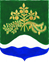 АДМИНИСТРАЦИЯ МУНИЦИПАЛЬНОГО ОБРАЗОВАНИЯМИЧУРИНСКОЕ СЕЛЬСКОЕ ПОСЕЛЕНИЕМУНИЦИПАЛЬНОГО ОБРАЗОВАНИЯПРИОЗЕРСКИЙ МУНИЦИАЛЬНЫЙ РАЙОН ЛЕНИНГРАДСКОЙ ОБЛАСТИП О С Т А Н О В Л Е Н И Е20 июля 2020 года                                                                                                                    № 129В соответствии с Федеральными законами № 131-ФЗ от 06 октября 2003 года «Об общих принципах организации местного самоуправления в Российской Федерации», № 257-ФЗ от 08 ноября 2007 года «Об автомобильных дорогах и о дорожной деятельности в Российской Федерации», приказом Минтранса Российской Федерации № 150 от 27 августа 2009 года «О порядке проведения оценки технического состояния автомобильных дорог», руководствуясь Уставом муниципального образования Мичуринское сельское поселение муниципального образования Приозерский муниципальный район Ленинградской области, администрация муниципального образования Мичуринское сельское поселение ПОСТАНОВЛЯЕТ:1. Внести изменения в Приложение № 1 постановления администрации от 15.05.2017 года № 117 «О создании постоянно действующей комиссии по обследованию автомобильных дорог местного значения муниципального образования Мичуринское сельское поселение муниципального образования Приозерский муниципальный район Ленинградской области» (Приложение № 1).2. Признать утратившим силу:2.1 Постановление администрации муниципального образования Мичуринское сельское поселение муниципального образования Приозерский муниципальный район Ленинградской области от 15.10.2014 года № 210 «Об утверждении Положения о постоянно действующей комиссии по обследованию и оценке технического состояния автомобильных дорог общего пользования местного значения муниципального образования Мичуринское сельское поселение»;2.2 Постановление администрации муниципального образования Мичуринское сельское поселение муниципального образования Приозерский муниципальный район Ленинградской области от 17.04.2019 года № 78 «О внесении изменений в постановление №111 от 15 мая 2017 года «О создании постоянно действующей комиссии по обследованию автомобильных дорог местного значения муниципального образования Мичуринское сельское поселение муниципального образования Приозерский муниципальный район Ленинградской области»;2.3 Постановление администрации муниципального образования Мичуринское сельское поселение муниципального образования Приозерский муниципальный район Ленинградской области от 26.08.2019 года № 156 «О внесении изменений в постановление №78 от 17 апреля 2019 года «О создании постоянно действующей комиссии по обследованию автомобильных дорог местного значения муниципального образования Мичуринское сельское поселение муниципального образования Приозерский муниципальный район Ленинградской области».3. Опубликовать настоящее постановление в средствах массовой информации и на официальном сайте муниципального образования Мичуринское сельское поселение муниципального образования Приозерский муниципальный район Ленинградской области в информационно – телекоммуникационной сети «Интернет».4. 	Настоящее постановление вступает в силу с момента его официального опубликования.5. Контроль за исполнением настоящего постановления оставляю за собой.Врио главы администрацииМО Мичуринское сельское поселение                                                                    Е.В.АриноваИсп. Кукуца С.Р. тел. 8 (813-79) 67-142УТВЕРЖДЕНОпостановлением Врио главы администрацииМО Мичуринское сельское поселениеМО Приозерский муниципальный район ЛО№ 129 от 20.07.2020 годаПриложение № 1СОСТАВпостоянно действующей комиссии по обследованию автомобильных дорог общего пользования местного значения муниципального образования Мичуринское сельское поселение муниципального образования Приозерский муниципальный район Ленинградской области1. Председатель комиссии – Врио. главы администрации муниципального образования Мичуринское сельское поселение муниципального образования Приозерский муниципальный район Ленинградской области – Е.В. Аринова;2. Секретарь комиссии – Заместитель главы администрации муниципального образования Мичуринское сельское поселение муниципального образования Приозерский муниципальный район Ленинградской области – С.Р. Кукуца;3. Члены комиссии:3.1. Ведущий специалист администрации муниципального образования Мичуринское сельское поселение муниципального образования Приозерский муниципальный район Ленинградской области – Н.Б. Мощеникова;3.2. Ведущий специалист администрации муниципального образования Мичуринское сельское поселение муниципального образования Приозерский муниципальный район Ленинградской области – Н.А. Бозюкова;3.3. Специалист 1 категории администрации муниципального образования Мичуринское сельское поселение муниципального образования Приозерский муниципальный район Ленинградской области – Т.В. Панкратьева;3.4. Председатель общественного совета сектора многоквартирных домов муниципального образования Мичуринское сельское поселение муниципального образования Приозерский муниципальный район Ленинградской области – В.В. Яковлева;3.5. Депутат муниципального образования Мичуринское сельское поселение муниципального образования Приозерский муниципальный район Ленинградской области – Н.В. Плюснин.О внесении изменений в постановление от 15.05.2017 года № 117 «О создании постоянно действующей комиссии по обследованию автомобильных дорог местного значения муниципального образования Мичуринское сельское поселение муниципального образования Приозерский муниципальный район Ленинградской области